 Loxford Fabrications Pty Ltd                                              ABN 16 962 844 511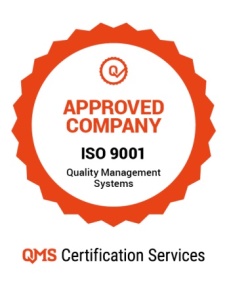 To the Independent Planning CommissionRE: Tahmoor South Project 2021Dear Sir or Madam,I would like to see the Tahmoor South project go ahead.My company is a 3rd generation fabrication business that has been supplying pipe manifolds and fittings to the underground coal mining industry for the past 46 years.We employ 9 local people and supply Tahmoor colliery.I have every confidence that the development will be done with the local community at the front of mind, with every precaution taken to minimise any impact on their lives.RegardsCraig WoodManager / DirectorPhone: 02 4936 13206 Dawes AveFax: 02 4937 5505Loxford NSW 2326Email: loxfabs@bigpond.net.auPO Box 30Web: www.loxfordfabrications.com.auKurri Kurri NSW 2327